.RIGHT & LEFT DIAGONAL STEP FORWARD, STEP BACK & TOGETHER TWICERIGHT GRAPEVINE WITH HITCH, LEFT GRAPEVINE WITH ½ TURN HITCHDOUBLE RIGHT TOCK, WEAVE & CROSS SHUFFLE LEFTDOUBLE LEFT ROCK, WEAVE & CROSS SHUFFLE RIGHTREPEATAll Together Now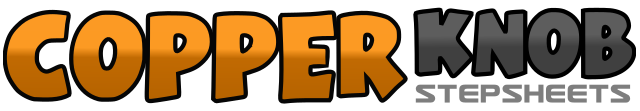 .......Count:32Wall:2Level:Beginner.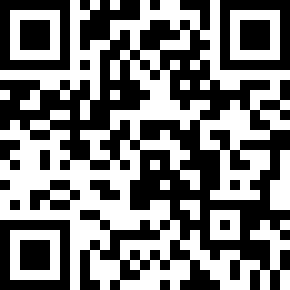 Choreographer:Sho Botham (UK)Sho Botham (UK)Sho Botham (UK)Sho Botham (UK)Sho Botham (UK).Music:Do I Do It To You Too - Linda DavisDo I Do It To You Too - Linda DavisDo I Do It To You Too - Linda DavisDo I Do It To You Too - Linda DavisDo I Do It To You Too - Linda Davis........1Step diagonally forward on right2Step diagonally forward on left3-4Step back right, step back left beside right5-8Repeat steps 1-49-10Step right to right side, cross left behind right11-12Step right to right side, hitch left knee13-14Step left to left side, cross right behind left15Step left to left side16On ball of left make ½ turn left, hitching right knee17-18Rock to right side on right, rock onto left in place19-20Rock to right side on right, rock onto left in place21-22Cross right behind left, step left to left side23&24Cross right over left, step left to left side, cross right over left25-26Rock to left on left, rock onto right in place27-28Rock to left side on left, rock onto right in place29-30Cross left behind right, step right to right side31&32Cross left over right, step right to right side, cross left over right